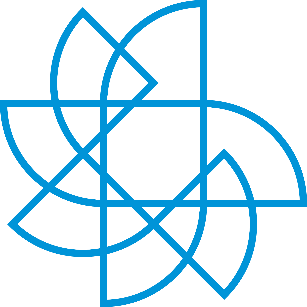 Protokoll der ___. Sitzung des Protokoll der ___. Sitzung des Protokoll der ___. Sitzung des Protokoll der ___. Sitzung des Protokoll der ___. Sitzung des Protokoll der ___. Sitzung des Seite:am:in:in:in:Beginn:Beginn:Ende:Anwesend:Anwesend:Gäste:Gäste:Gäste:Entschuldigt:Entschuldigt:Entschuldigt:Entschuldigt:Geistliche Besinnung/Gebet:Geistliche Besinnung/Gebet:Geistliche Besinnung/Gebet:Geistliche Besinnung/Gebet:Geistliche Besinnung/Gebet:Geistliche Besinnung/Gebet:Geistliche Besinnung/Gebet:Nächste Sitzung:Zeit:Geistliche Besinnung/Gebet:Geistliche Besinnung/Gebet:TOPThema  (Angeben: Info oder Beratung oder Beschluss (mit Beschlusslage und Abstimmungsergebnis gemäß Statut)Wird erledigt von:bis am: